	Женева, 6 сентября 2011 годаУважаемая госпожа,
уважаемый господин,1	В соответствии с Циркуляром 190 БСЭ от 28 апреля 2011 года настоящим информирую Вас о том, что 21 Государство – Член Союза, принимавшее участие в последнем собрании 17-й Исследовательской комиссии, на пленарном заседании, состоявшемся 2 сентября 2011 года:1.1	утвердили тексты проектов двух новых Рекомендаций МСЭ-Т.Названия новых Рекомендаций МСЭ-Т, которые были утверждены, приводится ниже:	X.1253 "Руководящие указания по обеспечению безопасности для систем управления определением идентичности";	X.1570 "Механизмы обнаружения, используемые при обмене информацией о кибербезопасности".1.2	не утвердили тексты проектов двух новых Рекомендаций МСЭ-Т.Названия новых Рекомендаций МСЭ-Т, которые не были утверждены, приводится ниже:	X.1211 − Возможность использования системной диагностики сети;	X.1246 − Основа противодействия спаму по VoIP, базирующаяся на списке блокировки в режиме реального времени (RBL).Примечания:Работа над проектами Рекомендаций МСЭ-Т Х.1211 и Х.1246 прекращена.Проект новой Рекомендации МСЭ-Т Х.1211 (X.tb-ucc) − Возможность использования системной диагностики сети (COM 17 – R 33 для ТПУ) был преобразован в Добавление 10 к Рекомендациям МСЭ-Т серии Х – МСЭ-Т Х.1205: Добавление по возможности использования системной диагностики сети (X.tb-ucc), в отношении которого было достигнуто согласие.Проект новой Рекомендации МСЭ-Т Х.1246 (X.tcs-2) − Основа противодействия спаму по VoIP, базирующаяся на списке блокировки в режиме реального времени (RBL) (COM 17 – R 34 для ТПУ) был преобразован в Добавление 11 к Рекомендации МСЭ-Т Х.1245: Основа противодействия спаму по VoIP, базирующаяся на списке блокировки в режиме реального времени (RBL), в отношении которого было достигнуто согласие.2	С имеющейся патентной информацией можно ознакомиться в онлайновом режиме на веб-сайте МСЭ-Т.3	Тексты предварительно опубликованных Рекомендаций будут в ближайшее время размещены на веб-сайте МСЭ-Т.4	Тексты данных Рекомендаций будут опубликованы МСЭ в самое ближайшее время.С уважением,Малколм Джонсон
Директор Бюро
стандартизации электросвязиБюро стандартизации 
электросвязи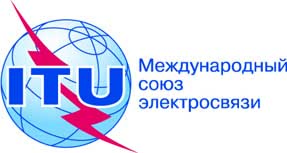 Осн.:Циркуляр 225 БСЭ
COM 17/MEU–	Администрациям Государств – Членов СоюзаТел.:
Факс:
Эл. почта:+41 22 730 5866
+41 22 730 5853
tsbsg17@itu.int Копии:–	Членам Сектора МСЭ-Т–	Ассоциированным членам МСЭ-Т–	Академическим организациям − Членам МСЭ-Т–	Председателю и заместителям председателя 17-й Исследовательской комиссии–	Директору Бюро развития электросвязи–	Директору Бюро радиосвязиПредмет:Утверждение новых Рекомендаций МСЭ-Т 
X.1253 и X.1570
Неутверждение проектов новых Рекомендаций МСЭ-Т 
X.1211 и X.1246